Wymagania dotyczące elektronicznej wersji dokumentacji projektowej i powykonawczej 2 i 3 D (Nr rozdziału wynikający z kolejności w załączniku ogólnych warunków współpracy do SiWZ i Umowy).Wymagania ogólneZakres wymaganej dokumentacji projektowej i powykonawczej obejmuje zarówno wersję 2D jak i 3D, wykonaną  zgodnie z określonymi w niniejszym dokumencie wymogami. Szczegółowa dokumentacja  techniczna (rysunki) musi być wykonana w skali rzeczywistej tj. 1:1.Na rysunkach, planach sytuacyjnych należy umieścić  co najmniej trzy  punkty charakterystyczne nawiązujące do charakterystycznych punktów w terenie.Wskazane punkty charakterystyczne zostaną opisane współrzędnymi geodezyjnymi (X,Y,Z – współrzędna Z dla danych trójwymiarowych) w dwóch układach współrzędnych będących wynikiem pomiarów w terenie:Państwowy Układ Współrzędnych Geodezyjnych 1965Państwowy Układ Współrzędnych Geodezyjnych 2000z zastosowaniem obowiązującego na terenie Górażdże Cement układu wysokości:poziom  ±0.000m = 238.870m n.p.m. w układzie Kronsztad.Elektroniczna wersja dok. proj. musi być zapisana na nośniku CD, DVD, Blu-Ray itp. wg struktury określonej w pkt 8.2. i 8.4. Nośnik musi być opisany następująco:Dokumentacja projektowa dla zadania inwestycyjnego pn.: „ ………..”Data wykonania dokumentacjiNazwa biura projektowego wykonującego projektWersja elektroniczna dokumentacji 2D musi być całkowicie zgodna z jej wersją papierową.Jeden plik rysunkowy powinien zawierać tylko jeden rysunek w modelu lub arkuszu.Rozszerzenia plików muszą być pisane małymi literami.Nie dopuszcza się stosowania bibliotek: czcionek, symboli itp. innych niż standardowo zawartych w programach komputerowych.Rysunek powinien być zapisany w widoku modelu, tak aby aby w oknie podglądu przeglądarki był widoczny w całości (opcja wyświetlania „zoom zakres”).Nieużywane bloki rysunkowe, warstwy i odniesienia powinny być usunięte z pliku.Dokumentacja modelu 3D musi być wykonana i przekazana zgodnie z wymaganiami określonymi w pkt. 8.6.Opis techniczny w całości powinien być zapisany w jednym w pliku Worda.W przypadku, gdy opis techniczny powstaje w kilku różnych programach (jak w przykładzie poniżej), to poza wersją źródłową – edytowalną, należy przygotować również wersję w formacie pdf – w pliku wielostronicowym odzwierciedlającym formę papierową, oryginał dokumentu. Przykład: FFWWOOOOOOBRR_WWW…01.dwg FFWWOOOOOOBRR_WWW…02.tif FFWWOOOOOOBRR_WWW…03.dgn	 FFWWOOOOOOBRR_WWW…04.cdr FFWWOOOOOOBRR_WWW…05.xls FFWWOOOOOOBRR_WWW…06.doc FFWWOOOOOOBRR_WWW… - Opis techniczny.pdf – wersja pdfW przypadku, gdy do rysunku dołączony jest plik referencyjny np. w postaci bitmapy, to należy go zapisać w jednym pliku w formacie pdf, o tym samym numerze i nazwie.Przykład: FFWWOOOOOOBRR_WWW…01.dwg FFWWOOOOOOBRR_WWW…01–ref.tif FFWWOOOOOOBRR_WWW…01.pdfDokumentacja projektowa 2D musi być dostarczana w plikach źródłowych edytowalnych.Liczba plików w projekcie musi odpowiadać liczbie pozycji w tabelarycznym wykazie plików.Kolorystyka schematów technologicznych wg pkt 8.4.Kolorystyka schematów elektrycznych strukturalnych (jednokreskowych) w zależności od napięcia wg pkt. 8.5.Dokumentacja założeniowa przekazana projektantowi przez Zamawiającego, powinna być zwrócona z naniesionymi zmianami z tym samym numerem rysunku, nazwą pliku i tym samym tytułem rysunku. Kolejny numer wersji lub zmiany powinien być umieszczony tylko w tabelce rysunkowej.Nazwa pliku zawierającego przedmiar, kosztorys musi być numerem przedmiaru, kosztorysu.Nazwa pliku zawierającego rysunek musi być taka sama jak numer tego rysunku. Niedopuszczalne jest dodawanie tekstu do nazwy pliku rysunku, (wyjątek zgodnie z pkt. 8.1.29). Tytuł rysunku powinien być umieszczony tylko w tabelce rysunkowej i w wykazie wszystkich plików, o którym mowa w pkt 8.3.Maksymalna ilość znaków w ścieżce dostępu do pliku w przekazywanej dokumentacji nie może przekroczyć 150 znaków, łącznie ze znakami z nazwy pliku.Nie należy tworzyć podkatalogów dla liczby plików nieprzekraczającej 10.Numer projektu powinien być umieszczony w tabelce rysunkowej na każdym rysunku.Numery projektów 2D i 3D należy oznaczać wg wzoru (numerację musimy wpisać stosowaną w Górażdże Cement),:            KKKKK _ NNAAAMM _BX – tytuł projektu            KKKKK  _ NNAAAMM _3D – tytuł projektuNazwa pliku zawierającego opis techniczny projektu, wykazy, zestawienia, załączniki itp. należy oznaczać wg wzoru (nazewnoctwo plików – numeracja plików jest do szczegółowego omówienia – musi zapewniać jednoznaczne przypisanie do struktury obiektowej Górażdże Cement): KKKKK _ NNAAAMM_BX – opis techniczny lub wykaz lub zestawienie lub załącznik itp. Liczba znaków powinna zawierać się w zakresie od 8 do 20 znaków i być uzgodniona z Zamawiającym.Nazwy plików (numery rysunków) należy oznaczać wg wzoru:            FFWWOOOOOOBRR_WWW… (np. 01CBD01DA041_01_A)bProjektant przed rozpoczęciem prac projektowych jest zobowiązany uzgodnić z Wydziałem Planowania Operacyjnego i Koordynacji (Wydział: XXX, tel. 00 000 000 Górażdże Cement, oznaczenia KKS/Obiektowe dla numerów projektów i nazw plików tworzonej dokumentacji projektowej.Nazwy plików: projektu, dokumentacji jakościowej i techniczno-ruchowej powinny zawierać oznaczenie KKS: obiektu, instalacji lub urządzenia, której dotyczy ta dokumentacja.Treść klauzuli o prawach autorskich, umieszczana przez biura projektowe w tabelkach dokumentów musi umożliwiać wykorzystywanie dokumentacji do działalności eksploatacyjnej, remontowej i modernizacyjnej prowadzonej przez Górażdże Cement lub przez osoby trzecie działające na jej zlecenie.Dopuszczalne formaty plików:Tabelka rysunkowa powinna zawierać następujące komórki:Tabelka dotycząca rewizji powinna zawierać następujące komórki:Struktura elektronicznej wersji dokumentacji projektowej 2D:koncepcja – K, analiza – A, projektu budowlanego – PB,projektu podstawowego – PP,projektu wykonawczego / projektu powykonawczego – PW / PPWNp: dla projektu wykonawczego i powykonawczegoNazwa zadaniaPW / PPWKKKKK_NNAAAMM_BX – tytuł projektu KKKKK_NNAAAMM_BX – Wykaz plików.xls KKKKK_NNAAAMM_BX – Opis techniczny.doc KKKKK_NNAAAMM_BX – Opis techniczny.pdf KKKKK_NNAAAMM_BX – Zestawienie sygnałów.xls KKKKK_NNAAAMM_BX – Zestawienie sygnałów.pdf KKKKK_NNAAAMM_BX – Zestawienie materiałów.xls KKKKK_NNAAAMM_BX – Zestawienie materiałów.pdf KKKKK_NNAAAMM_BX – Załącznik nr1.pdf NNAAAMMRRCCC_XX_BX.dwg NNAAAMMRRCCC_XX_BX.dgn NNAAAMMRRCCC_XX_BX.pdf NNAAAMMRRCCC_XX_BX – ref.tif  PrzedmiaryKKKKK_NNAAAMM_BX – przedmiar.athKKKKK_NNAAAMM_BX – przedmiar.pdf KosztorysyKKKKK_NNAAAMM_BX – kosztorys.kstKKKKK_NNAAAMM_BX – kosztorys.pdfDokumentacja Powykonawcza (np.: urządzeń, instalacji, obiektów, itd.)KKKKK_NNAAAMM_BX – Dok_Jakość i DTR NNAAAMMRRCCC – Dok_Jakość.pdf NNAAAMMRRCCC – Dok_UDT.pdf NNAAAMMRRCCC – DTR.pdf / .docx NNAAAMM_BX – dopuszczenia do eksploatacji.pdf NNAAAMM_BX – Dok_Jakość.pdf NNAAAMM_BX – DTR.pdf / .docx   KKKKK_NNAAAMM_BX –Dok_jakość- Wykaz plików.xlsNp: dla koncepcjiNazwa zadaniaK                     NNAAAMMRRCCC_01_B.dwgNNAAAMMRRCCC_02_B.tifNNAAAMMRRCCC_03_B.dgnNNAAAMMRRCCC_04_B.xlsNNAAAMMRRCCC_05_B.doc KKKKK_NNAAAMM_B - Opis techniczny.pdf – wersja pdfWykaz plików.Wykaz wszystkich plików występujących w danej strukturze projektu określonej w pkt 8.2. musi być wykonany za pomocą pliku wzorcowego o nazwie: Numer Projektu-Wykaz plików.xlsm.Szczegółowy sposób sporządzenia wykazu plików za pomocą pliku wzorcowego znajduje się w arkuszu Instrukcja i w pliku 04_INST_WykonaniaWykazuPlikow.docx.W zakładce Opis Projektu, przedstawionej na poniższym zrzucie ekranu, zostały pokazane trzy kroki niezbędne do wykonania automatycznego wykazu plików, który powstanie w zakładce Wykaz Plików.Po sporządzeniu wykazu plików należy w arkuszu Dane uzupełnić kolumny „A” Tytuł dokumentu, „B” Nr dokumentu Projektanta, „C” Zastąpił Rysunek Nr (otrzymany jako założeniowy)Plik wzorcowy zostanie przekazany projektantowi przez zamawiającego.(Zrzut ekranowy z wykazu plików)Kolorystyka schematów technologicznychKKS-y/Oznaczenia Obiektów linii technologicznych, armatury i napędów  kolor czarny na warstwie: OpisArmatura i napędy na warstwie o nazwie czynnika i w kolorze czynnikaPomiary (baloniki) kolor czarny na warstwie: AKPiAUwagi i tabele kolor czarny na warstwie: TEXTTabelka rysunkowa kolor czarny na warstwie: TabelkaRamka rysunkowa kolor czarny na warstwie: RamkaKolorystyka schematów elektrycznych strukturalnych (jednokreskowych) w zależności od napięciaKKS-y/Oznaczenia Obiektów, linie, symbole, ramki  kolor czarny (255) na warstwie: OpisPomiary (baloniki) - kolor czarny (255) na osobnej warstwie: AKPiAUwagi i tabele kolor czarny (255) na warstwie: TEXTTabelka rysunkowa kolor czarny (255) na warstwie: TabelkaRamka rysunkowa kolor czarny (255) na warstwie: RamkaZakres przekazania dokumentacji 3D:Dokumentacja projektowa 3D musi być dostarczana z zachowaniem jednorodnego (tożsamego) układu współrzędnych geodezyjnych z 1965 roku, w powiązaniu zmapą cyfrową Górażdże Cement, z zastosowaniem obowiązującego na terenie Górażdże Cement układu wysokości: poziom  ±0.000m = 238.870m n.p.m. w układzie Kronsztad.Kompletny Model 3D należy podzielić na pojedyncze modele. Podział powinien odpowiadać układowi budynków oraz systemów technologicznych, a także kodom Oznaczenia Obiektów i rzędnym.Model 3D wraz ze składowymi plikami 3D powinien być przekazany w edytowalnych formatach: DGN, DWG lub  STEP i NWF w uzgodnieniu z zamawiającym.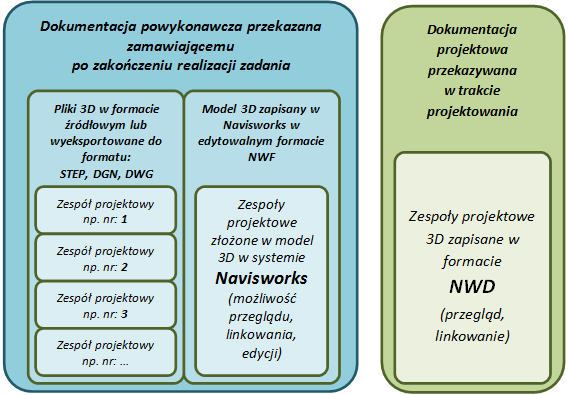 Nazwa pliku z kompletnym modelem 3D powinna zawierać numer projektu Górażdże Cement.Drzewo struktury modelu 3D w oknie oprogramowania Navisworks powinno zawierać jego podział, na bazie oznaczeń Obiektów, na zespoły projektowe obiektów, instalacji, urządzeń, a te z kolei na pliki 3D części składowych, których nazwy powinny odpowiadać nazwom plików rysunkowych formatu 2D.Struktura elektronicznej wersji dokumentacji projektowej 3D:dla projektu wykonawczego – PW,Nazwa zadaniaPW - 3DKKKKK_NNAAAMM_3D – tytuł projektu   FFWWOOOOOOB_WWW….step dgn dwg 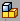   FFWWOOOOOOBRR_WW….step dgn dwg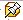 Zakres modelowania: Stopień szczegółowości modelu - LOD300 Wymagane informacje zawarte w plikach elementów – producent, nazwa, typ, gabaryty, parametry na wyjściach i wejściach.Zawartość modelu 3DModel 3D powinien zasadniczo zawierać następujące informacje:Informacje ogólneOśNazwa osiObiekty zewnętrzne, wszystkie statusy - nowy budynek, rezerwowy i tymczasowyDrogi i nawierzchnieObiekty podziemneFundamenty nadziemne i podziemneWykopy i rowyTrasy rurociągówPunkty dostępoweDane ogólne budynkuBramy, drzwi i okna, łącznie z otworami drzwiowymi i kierunek otwierania drzwiSchody, drabiny i poręcze (poręcze nie w budynku UHA)Okładzina elewacyjnaInfrastruktura techniczna budynkuInstalacje wentylacji i klimatyzacji (HVAC)Centrale nawiewno – wywiewne Kanały i wspornikiPodgrzewacz i powiązane rurociągiSystem przeciwpożarowyWęzły zaworoweRurociągi i wspornikiUkład doprowadzania i odprowadzania wodyPunkty odwodnieniaKanałyPrzepustyMisyPiony spustowePodnośnikiKonstrukcja betonowa budynkuFundamenty, słupy, ściany, sufity, belki, nadciągi i podciągiPodzespoły zabudowanePłyty kotwiąceSzyny systemu HalfenOtworyOtwory/przepusty w ścianach, suficie, stropie i dachu dla wszystkich częściOtwory zapasoweOtwory do montażu, czynności związanych z montażem i demontażemKonstrukcja stalowa budynkuSłupy, belkiStężenia pionowe i poziomeBlachy węzłowePłyty fundamentowePodesty główne i pomocniczeKonstrukcja podestów z podporami i/lub wieszakamiPosadzki z przepustamiKratyBlacha ryflowanaPoręcze (częściowo)Cokoły wewnętrzneUrządzenia główne i pomocniczeFundamenty i ramy wsporczeIzolacja cieplna i akustycznaPrzyłącza do rurociągów i przewodu głównegoStudzienki rewizyjne łącznie z przestrzenią robocząPulpity sterownicze (łącznie z przestrzenią roboczą)Przestrzeń wymagana na konserwacjęObudowy dźwiękochłonne, (jeżeli wymagane)Układy rurociągów głównych i pomocniczychTrasy rurociągówIzolacjaZaworyArmaturaPunkty pomiarowePodpory i wieszakiStudzienki rewizyjne łącznie z przestrzenią robocząKanały spalin i powietrzaŁącznie z trasami kanałówIzolacjaZaworyPunkty pomiaroweKompensatoryTłumikPodpory i wieszakiStudzienki rewizyjne łącznie z przestrzenią robocząKorytka kabloweTrasy głównych przewodów przedstawione, jako obrys / profil wolnej przestrzeniKorytka kabloweKanały kabloweObiekty do montażu i konserwacjiSuwnice, w tymWciągnikiSzynyPodporyKabel wleczonyStacjonarne i przejezdne urządzenia dźwigowe, w tymWciągnikiSzynyPodporyKabel wleczonyUrządzenia i podzespoły elektryczneSkrzynka obiektowaSkrzynki ogrzewania elektrycznegoTor prądowy z izolowanymi fazamiSzynoprzewód niewydzielonyObudowy elektryczne (łącznie z przestrzenią roboczą)TransformatoryPrześwityDrogi ratownicze i ewakuacyjneChodniki podstawowe i drugorzędnePrzestrzenie obsługowe, montażowe i konserwacyjne dla wszystkich częściPunkty graniczne – Punkty stykuWykonawcaPodwykonawcaZamawiającyPozostałeStrefa zagrożeniaPunkty pomiaroweInformacje szczegółowe, takie jak śruby i nakrętki nie powinny być przedstawione na modelu (wyłącznie model wstępny)FFDwuznakowe oznaczenie fazyWWDwuznakowe oznaczenie wydziałuOOOOOOSześcioznakowe oznaczenie obiektu, w przypadku dokumentacji urządzeń trzyznakowe oznaczenie urządzenia należy poprzednić trzema znakami podkreślenia.Bsymbol typu urządzenia (oznaczenie wynikające z KKS opisywanego układu)CCCnumer kolejny urządzenia w układzie (oznaczenie wynikające z KKS opisywanego układu)WWW…Miejsce na oznaczenie dokumentacji przez Wykonawcę zawierające co najmniej numer kolejny rysunku. Wykonawca może zastosować maksymalnie 15 znaków. 1.dwgAutoCad w wersji możliwie najnowszejRysunki projektów2.dgnMicrostation w wersji możliwie najnowszejRysunki projektów3.pdfAdobe ReaderRysunki projektów4.fcw, fcdFastCadRysunki projektów - dopuszcza się warunkowo po uzgodnieniu z zamawiającym5.cdrCorelDrawRysunki projektów - dopuszcza się warunkowo po uzgodnieniu z zamawiającym6.kst, athNormakosztorysy, przedmiary robót7.pdfAdobe Readerkosztorysy, przedmiary robót8.xlsxMicrosoft Excel 2010wykazy, specyfikacje, bazy sygnałów9.docxMicrosoft Word 2010Opis techniczny dokumentacji technicznej, DTR10.pdfAdobe ReaderDTR, dokumentacja fabryczna elementów montowanych przez wykonawcę, załączniki11.tif, bmp, jpg(bitmapy)Podkłady rastrowe12.ipt, iam, dgn, step, nwf, nwd, dwfPDMS, Microstation, Inventor, Navisworks itp.Dokumentacja 3DNR RYSUNKU Górażdże CementNNAAAMMRRCCC_XX_BX Definicje dotyczące numeru rysunku, nazwy pliku Górażdże Cement zostały opisane w pkt. 8.1.23 – 8.1.31NUMER I TYTUŁ PROJEKTU Górażdże CementKKKKK _ NNAAAMM _BX – tytuł projektu Górażdże CementDefinicje dotyczące numeru, nazwy projektu Górażdże Cement zostały opisane w pkt. 8.1.23 – 8.1.31NR RYSUNKU WYKONAWCYJeżeli Wykonawcy stosują własną numerację.NR PROJEKTUWYKONAWCYJeżeli Wykonawcy stosują własną numerację.NR RYSUNKUPODWYKONAWCYNumer projektu podwykonawcy, jeśli dotyczyNR PROJEKTUPODWYKONAWCYNumer rysunku podwykonawcy, jeśli dotyczyNAZWA PLIKUNazwa pliku dokumentu wg numeracji dokumentów Górażdże Cement wraz z rozszerzeniem pliku (zgodnie z pkt. 8.1.28 - 8.1.30)RZUT ROBOCZYRzut, jeśli dotyczyARKUSZNiniejszą komórkę należy wypełnić, jeśli do jednego numeru rysunku przypisano kilka arkuszy. FORMATFormat rysunku wg normy EN ISO 5457SKALASkala rysunku, np. 1:100, wg DIN ISO 5455WYKONAWCALogo i adres wykonawcy.PODWYKONAWCALogo i adres podwykonawcy, jeśli dotyczy.KOD KKS OBIEKTUOpis według Księgi Kodów KKS/Obiektów (wartość stała)PROJEKTOWAŁa: Imię i nazwisko projektanta danej rewizji – może być takie samo jak edytora rewizji. b: Data projektowania. Wszystkie dane w komórkach "Data" należy wpisać w następującej kolejności: rrrr-mm-ddSPORZĄDZIŁa: Imię i nazwisko osoby wnoszącej rewizję.b: Data sporządzenia. Wszystkie dane w komórkach "Data" należy wpisać w następującej kolejności: rrrr-mm-ddSPRAWDZIŁa: Imię i nazwisko osoby sprawdzającej rewizję.b: Data sprawdzenia. Wszystkie dane w komórkach "Data" należy wpisać w następującej kolejności: rrrr-mm-ddZATWIERDZIŁa: Imię i nazwisko odpowiedzialnego inżyniera projektu.b: Data zatwierdzenia. Wszystkie dane w komórkach "Data" należy wpisać w następującej kolejności: rrrr-mm-ddTYTUŁ ZADANIAOkreśla nazwę przedsięwzięcia np.:Budowa nowego pieca w Górażdże CementTYTUŁ DOKUMENTUW razie potrzeby użytkownik może wydłużyć sekcję tytułową do trzech wierszy.Wiersz 1:Tytuł dokumentu opisujący zawartą treśćPrzykłady:P&ID Pomiary specjalne (wskazać obiekt)Przekroje kotła poziom +25,8mWiersz 2:Nazwa KKS/Obiektu – nazwa systemu lub nazwa budynku:W przypadku rysunków funkcjonalnych, np. schematy orurowania i oprzyrządowania (P&ID), w wierszu 2 należy zawrzeć kod systemu KKS/Obiektowego (3 cyfry) oraz nazwę systemu KKS/Obiektowego.W przypadku rysunków, takich jak np. plan sytuacyjny, w wierszu 2 należy podać nazwę budynku (np. kotłownia).Lp.Nazwa komórkiOpisREW.Dwie cyfry. Wersję wyjściową należy również umieścić tutaj z numerem 00. DATAData rewizji. Wszystkie dane w komórkach „Data” należy wpisać w następującej kolejności: rrrr-mm-ddIMIĘ I NAZWISKOImię i nazwisko osoby wnoszącej rewizję.ETAPEtap opisuje Etap Realizacji Projektu, do której przypisany jest dany dokument z punktu widzenia Zamawiającego. Zastosowanie mają następujące etapy: - PP - dla Projektu Podstawowego- PB - dla Projektu Budowlanego- PW - dla Projektu Wykonawczego- PPW - dla Projektu PowykonawczegoDokumenty niezwiązane do powyższych etapów takie jak Wytyczne Realizacji Projektu będą oznaczane 00.ZAWARTOŚĆ REWIZJIInformacje podane w indeksie zazwyczaj wskazują powód wprowadzenia nowej rewizji. Kolejne zmiany wprowadzane na rysunku należy zaznaczyć w taki sposób, aby były one widoczne również na czarno-białym wydruku („chmurki” dookoła zmian wprowadzonych na rysunku)DATAData sprawdzenia rewizji. Wszystkie dane w komórkach „Data” należy wpisać w następującej kolejności: rrrr-mm-ddSPRAWDZIŁImię i nazwisko odpowiedzialnego inżyniera projektu.DATAData zatwierdzenia rewizji. Wszystkie dane w komórkach "Data" należy wpisać w następującej kolejności: rrrr-mm-ddZATWIERDZIŁImię i nazwisko odpowiedzialnego inżyniera projektu.L.p.CZYNNIK=nazwa warstwy w CADKOLORNR CADKKSWoda zasilającaciemnozielony94LAA÷LAD, LDA÷LDD, NDA÷NDK, LAHWoda wtryskowaciemnozielony94LAE÷LAF, LCEWoda (chłodząca i ruchowa)jasnozielony110LCW, PAA÷PAS, PGA, PBA÷PBL, PCB, PGMPCA÷PCMWoda p.poż.czerwony10SGA÷SGGWoda pitnabłękitny130GKA÷GKUKondensatjasnozielony z czarną cienką przerywaną(dwulinia)80,250GHC, LCA÷LCC, LCP, MAG, NAK÷NAMSkroplinyzielona przerywana90LCH÷LCJ, LCN, NABOdsoliny i ługseledynowy60LCQParaczerwony10LBA÷LBS, MAA÷MAC, LBW, LBQ, MAN, QHA MAW, NAA, NAE÷NAJOlej (smarny i łożyskowy)brązowy14MVA÷MVUOlej regulacyjnyoliwkowy40MAX, MXA÷MXUOlej sterującyoliwkowy z czarną cienką przerywaną40,250MYA÷MYUOlej lewarowybrązowy z czarną cienką przerywaną14,250MWA÷MWUDestylatciemnozielony z czarną cienką przerywaną94,250MKFOdpopielanie i pulpaszafirowy230HDAMazut przypalnikowyjasnobrązowy242HJAMazut zewnętrznyciemnoczerwony-czarny242,250EGA÷EGDWęgielszary253HFB÷HFFGipsłososiowy (szafranowy)31HTPBiomasaciemnozielony106ENA÷ENUMleko wapienne i freonciemnofioletowy200GCN, GNN, QJJKamień wapiennyjasnofioletowy201HTJ÷HTKKorpusy maszynciemnoszary252Linie impulsowe i powietrze ster.błękitny - cienką przerywaną130QFA÷QFUPowietrzebłękitny 130HLA÷HLD, MAJMieszanka pyło-powietrznaczarno-błękitny250,130HHDSpaliny i powietrze transportoweciemnoniebieski172HNA÷HNF, QEA÷QETWodórżółty50QJA, MKGAzot i propanpomarańczowy30QJB, QJH, QJM, MKGHydrazyna i Amoniakbrązowy32LFN20,40, QCA, QCBFosforanodcień niebieski140LFN50, QCCMocznikbrązowy32HRA÷HRUTlenniebieski170QJLOdwodnienia i odpowietrzeniaczarny - cienka8HAN, HAU, MALŚcieki oczyszczoneciemnoniebieska172GNK, GTAŚcieki nieczyszczone:przemysłowesanitarnegranatowa z czarną –przerywanączarno-szafirowa174,250250,230GMA÷GMUGNA÷GND,GRA÷GRSGQA÷GQUL.p.CZYNNIKKOLORNR RGBNR CADKKS400 kVbiały (czarny)255,255,255 (51,51,51)255 (250)ABA÷ABZ, ACA÷ACZ220 kVpomarańczowy255,127,030ADA÷ADZ110 kVczerwony255,0,010AEA÷AEZ15,75 kVbrązowy153,0,014BAA÷BAC, BBT10 kVciemna zieleń54,105,3879BBA÷BBB6 kVzielony0,255,090BBA÷BBS, BCA÷BCZ0,69 kVciemno niebieski23,97,171144BFA,BFC,BFG,BFK0,4 kVniebieski0,0,255170BFA÷BFS, BHA÷BHZ, BJA÷BJY, BKA÷BKZ, BLA÷BLX, BTL÷BTN230 Vodcień niebieski0,191,255140BRA÷BRS220 VDCfioletowy255,0,255210BUA÷BUF, BRT÷BRF24 VDCodcień fioletowy191,0,255200BUG÷BUJPE (uziom)zielono-żółty90,50YYnumer kolejny zespołu/instalacjiXXnumer kolejny części/rysunku